De onderstaande vragen zijn gericht aan het college van burgemeester en wethouders.Verzocht wordt de vragen schriftelijk te beantwoorden.Aanleiding/ toelichting:De afgelopen jaren is gebleken dat de hoeveelheid bedrijventerreinen waaraan de gemeente Lingewaard behoefte leek te hebben erg hoog was ingeschat. Dit resulteerde vanaf 2009 tot 2018 in verschillende maatregelen, zoals afwaardering van grond in de begroting, verkoop van grond voor goedkopere uitgifteprijs en verandering van bedrijventerreinen voor specifieke functies. Ook de provincie nam maatregelen voor de grote honger naar bedrijventerreinen in bepaalde (ook onze) regio en stelde het RPW op.Inmiddels is het economisch tij veranderd en worden bedrijventerreinen weer verkocht. Daarbij valt het op dat oude panden achterblijven, hetgeen verrommeling veroorzaakt en ongewenste activiteiten aantrekt. Zo zien we op de oudere bedrijventerreinen regelmatig wietplantages of andere ongewenste (soms criminele) activiteiten ontdekt worden.Vanuit het college wordt voorgesteld om onderzoek te doen naar ruimte voor nieuwe bedrijventerreinen. Zoals wordt verwoord in het voorstel: “Het hoger doel hierbij is de ontwikkeling van nieuwe bedrijventerreinen, waarmee de gemeente aantrekkelijk blijft voor ondernemers”.VragenHoeveel heeft de gemeente de afgelopen 10 jaar geïnvesteerd in haar bedrijventerreinen (inclusief NextGarden) en hoeveel heeft dat uiteindelijk opgebracht (resultaat eind 2019)?Waarom is het hoger doel nieuwe bedrijventerreinen en niet het volledig benutten en revitaliseren van bestaande bedrijventerreinen?Economen verwachten dat de economische groei in NL de komende jaren afvlakt door de afzwakking van de mondiale groei. Is het dan wel verantwoord om op nog meer groei van bedrijventerreinen in te zetten? En hoe verhoudt zich dit tot de kaders van de RPW?a. Welke invloed hebben nieuwe bedrijventerreinen, naast de reeds geplande uitbreiding met 1000 woningen, op de bereikbaarheid van Lingewaard? B.  Wordt gedacht aan bepaalde labeling voor bedrijventerreinen (bijvoorbeeld gericht op innovatieve, hernieuwbare energie) of juist bepaalde soort bedrijventerreinen (bijvoorbeeld verkeersaantrekkende sectoren) uitgesloten? Hoe blijft Lingewaard aantrekkelijk voor inwoners en toeristen (ook een economische drager), bij een toename van de bedrijvigheid en de (mogelijke) doortrekking van de A15? Met name als het gaat om verkeerslawaai, luchtkwaliteit en landschappelijke kwaliteit. Waarom wordt wél naar ruimte gezocht buiten de huidige kaders voor de aanleg van bedrijventerreinen, maar niet voor duurzame energiebronnen zoals zonnevelden of woningen (bijvoorbeeld naast de rood-voor-rood-regeling, grenzend aan de bebouwde kom in Haalderen of Angeren)?Lianne Duiven, GroenLinks Léon Dekkers, D66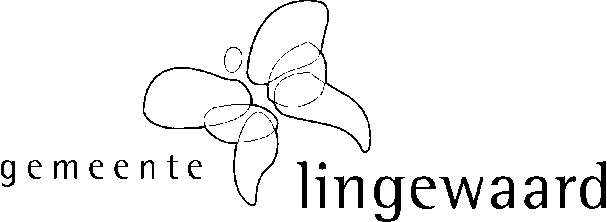 (*: weghalen hetgeen niet van toepassing is)Naar aanleiding van bovenstaande vragen treft u onderstaand het antwoord van het college/ de burgemeester* aan.Inleiding/ toelichting:Antwoorden:1.	  2.	burgemeester en wethouders van Lingewaard,de secretaris,			        de burgemeester,drs. J. Wijnia		                     J. MeijersDe tijdsbesteding in financiële zin verbonden aan de behandeling en beantwoording van bovenstaande art. 18 rvo-vragen door de behandelend ambtenaar bedroeg: ….. uur x € 95,-- (uurtarief) = € ….. .schriftelijke vragen (art. 18 rvo)datum		: 13 januari 2020steller(s)		:Lianne Duiven (GroenLinks) onderwerp		:Meer bedrijventerreinen nodig?ontvangst griffie	: 	(in te vullen door de griffie)beantwoording collegebeantwoording vóór	: 	(in te vullen door de griffie)behandelend ambtenaar	:zaaknummer	:onderwerp		:datum beantwoording	:bijlagen		:verzenddatum	: 	(in te vullen door de griffie)